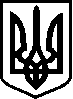 У К Р А Ї Н АВОРОНОВИЦЬКА СЕЛИЩНА РАДАВІННИЦЬКИЙ РАЙОН ВІННИЦЬКА ОБЛАСТЬ________________________________________________________________________Р І Ш Е Н Н Я №  №341«20» вересня 2017р.	                                           смт. Вороновиця                      Про  розгляд  заяви  Гурковського Олександра Вікторовича,  про надання  дозволу на розкопку газової труби  по вул. Козацький  Шлях,102       Заслухавши інформацію Ковінько О.Г. селищного голови  та розглянувши заяву Гурковського Олександра Вікторовича про надання  дозволу на розкопку газової труби по вул. Козацький шлях, 102  під проїзною частиною дороги  для  підключення газопостачання  будинку, керуючись Законом України «Про благоустрій населених пунктів»,  Законами України «Про місцеве самоврядування в Україні»,  у  відповідності «Правил благоустрою смт. Вороновиця", виконавчий комітет селищної  ради В И Р І Ш И В:1. Відмовити  Гурковському Олександру  Вікторовичу в наданні дозволу  на  розкопку проїзної частини  дороги по вул. Козацький шлях, 102,   оскільки  розкопки  не є  аварійними, потребують ретельного вивчення  даного питання із залученням   фахових  спеціалістів.2. Скасувати рішення №50 Виконавчого комітету  Вороновицької селищної ради від 22.03.2017 року « Про надання  згоди на проведення  газифікації до будинку № 102 по вулиці Козацький шлях  в смт. Вороновиця,  в  зв’язку із  суттєвою  зміною обставин. СЕЛИЩНИЙ    ГОЛОВА                                                О.Г.КОВІНЬКО